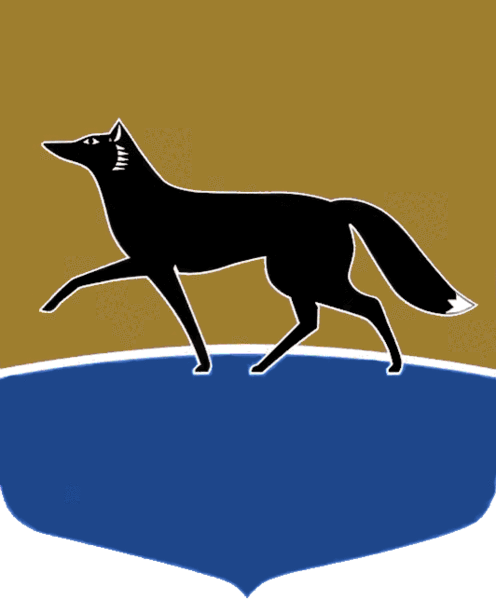 Принято на заседании Думы 27 сентября 2023 года№ 429-VII ДГО внесении изменений в решение Думы города от 22.12.2021 
№ 52-VII ДГ «О Положении об оплате труда лиц, не замещающих должности муниципальной службы и исполняющих обязанности 
по техническому обеспечению деятельности органов местного самоуправления городского округа Сургут Ханты-Мансийского автономного округа – Югры»В соответствии со статьёй 144 Трудового кодекса Российской Федерации, подпунктом 302 пункта 2 статьи 31 Устава муниципального образования городской округ Сургут Ханты-Мансийского автономного 
округа – Югры Дума города РЕШИЛА:Внести в решение Думы города от 22.12.2021 № 52-VII  ДГ 
«О Положении об оплате труда лиц, не замещающих должности муниципальной службы и исполняющих обязанности по техническому обеспечению деятельности органов местного самоуправления городского округа Сургут Ханты-Мансийского автономного округа – Югры» (в редакции от 06.03.2023 № 282-VII ДГ) следующие изменения:1) пункт 2 части 4 статьи 7 приложения к решению дополнить абзацем следующего содержания:«Снижение размера денежного поощрения не должно приводить 
к уменьшению размера месячной заработной платы работника более 
чем на 20 %.»;2) статью 12 приложения к решению изложить в следующей редакции:«Статья 12. Премия по результатам работы за год1. Премия по результатам работы за 2023 год устанавливается в размере трёх должностных окладов с применением районного коэффициента 
и процентной надбавки за работу в районах Крайнего Севера и приравненных к ним местностях.Премия по результатам работы за 2024 год и последующие годы устанавливается в размере 4,5 должностных окладов с применением районного коэффициента и процентной надбавки за работу в районах Крайнего Севера и приравненных к ним местностях.2. Премия по результатам работы за год выплачивается работникам 
на основании соответствующего муниципального правового акта руководителя органа местного самоуправления.3. Премия по результатам работы за год начисляется пропорционально времени, отработанному работником в календарном году.В период работы включается время, отработанное в соответствии 
с табелем учёта рабочего времени, а также время нахождения в служебной командировке, ежегодном оплачиваемом отпуске, участия в семинарах, повышения квалификации, исполнения государственных, общественных обязанностей.4. Премия по результатам работы за год выплачивается работникам, проработавшим полный год, а также работникам, проработавшим неполный год, по следующим причинам:1) приём на работу;2) отпуск по уходу за ребёнком до достижения им возраста трёх лет;3) отпуск по беременности и родам;4) прекращение трудового договора (кроме увольнения за виновные действия).5. Размер премии по результатам работы за год рассчитывается исходя из должностного оклада, районного коэффициента и процентной надбавки 
за работу в районах Крайнего Севера и приравненных к ним местностях, установленных на последнюю календарную дату отчётного года либо на дату прекращения трудового договора.В случае перевода (назначения) работника на иную должность у одного работодателя (представителя работодателя) расчёт премии по результатам работы за год производится за фактически отработанное время исходя 
из должностного оклада, установленного:1) по ранее занимаемой (замещаемой) должности – на последний рабочий день по данной должности;2) по вновь занимаемой (замещаемой) должности – на последнюю календарную дату отчётного года.6. Премия по результатам работы за год выплачивается до 31 января года, следующего за отчётным.»;3) приложение 5 к Положению об оплате труда лиц, не замещающих должности муниципальной службы и исполняющих обязанности 
по техническому обеспечению деятельности органов местного самоуправления городского округа Сургут Ханты-Мансийского автономного округа – Югры, признать утратившим силу.Председатель Думы города_______________ М.Н. Слепов«04» октября 2023 г.Глава города_______________ А.С. Филатов«05» октября 2023 г.